AYPYN (Army Youth Programs in Your Neighborhood)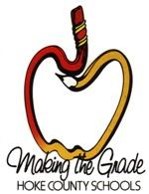 REGISTRATION FORMHoke County Schools-Sandy Grove Middle School(Please complete all sections that apply to your child.) PLEASE PRINTStudent’s Name: ________________________________________ ID Number _______________________Parent/Guardian Name: ____________________________________________________________________Address: ______________________________________________________________________________________Phone Numbers: ____________________/______________________________/________________________			  Home			    Cell				WorkParent’s Email Address: _____________________________________________________________________Emergency Contact: ____________________________________/____________________________________				  Name					Phone Number(This person will be able to sign student in/out if needed)Military Status: (Please check one or all that apply)Active Duty: Army_____ Reserves _____National Guard______	                     Other Branch: ____________ Veteran________________       Federal Employee (specify) ___________________		Department of Defense (specify) ____________________________________Please List Any Health Concerns/Food Allergies.I give permission to Hoke County Schools to take pictures/video snapshots of my child for the AYPYN project. These pictures will only be used for educational purposes._____________________________________________________________        _______________________________     (Parent Signature) 			                     (Date)